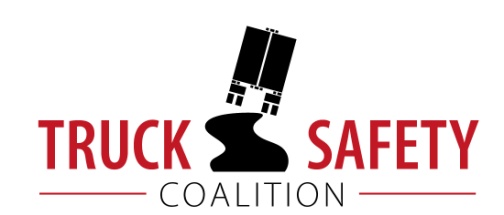 Parents Against Tired Truckers and Citizens for Reliable and Safe HighwaysFACTS ABOUT THE DANGERS OF LARGE TRUCKS IN COLORADOBetween 2011 and 2015, there were 292 fatalities in crashes involving large trucks in Colorado. (FARS)Motor vehicle crashes cost Colorado $3 billion a year, approximately $762 per capita. (NHTSA 2010)Six percent (6%) of Colorado’s bridges are structurally deficient.  (ASCE 2017)21-one percent (21%) of Colorado’s public roads have pavements in poor condition. (ASCE 2017)Driving on roads in need of repair costs Colorado motorists $2.3 billion a year in extra vehicle repairs and operating costs – approximately $582 per motorist. (TRIP 2017)KEY:ASCE = American Society of Civil Engineers Report Card for America’s InfrastructureFARS = Fatality Analysis Reporting System 2011-2014 Final, 2015 ARFNHTSA = National Highway Traffic Safety Administration, The Economic Impact of Motor Vehicle CrashesTRIP = The Road Information Program